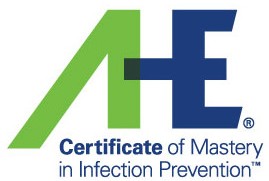 Certificate of Mastery in Infection PreventionJustification ToolkitTable of ContentsTestimonials:Don’t take our word for it — Read the following testimonials from past participants:“Very beneficial to me personally and the health care institution as a whole.” “It is great program and I’m glad my organization let me take the course.”“This program was very well done and it left me wanting to learn more about infection control. Thank you for the experience and I urge all health care professionals to take this program.”“I increased my knowledge about infection prevention and control practices specific to the clinical environment of care.”“I was provided up-to-date, evidence-based principles and practices effective in eliminating 
the risk of transmission of pathogens to patients, staff and visitors in a health care setting.”“Epidemiology section had a lot of good scenarios and the construction portion hit a lot of 
good points that I can share with the contractors that do work at our facility. Overall all of the information was fantastic.”“I really liked the concept of individual learning and then coming together in a classroom style to discuss and be taught first hand by professionals.”“Well worth the time and money spent. Should be a requirement for all staff and EVS leaders.”“If you are an EVS professional or Infection Preventionist, you must take this course. It is a requirement to be an expert and take your critical thinking to another level.“The entire experience from start to end was phenomenal. Being able to work in groups during the classroom phase of the course was so great.”“The course was very diverse. I enjoyed the classroom training as well as the online portion. Working on the case scenarios was interesting and the online classroom discussion really allowed for some great exchange of ideas!”Expenses EstimateDear <Insert supervisor name>:I am requesting your approval to partake in the Certificate of Mastery in Infection Prevention (CMIP) program, developed by the Association for the Health Care Environment (AHE) of the American Hospital Association (AHA). The information presented in this course will enable me to meet the CMS requirements for a “trained” professional in infection prevention and control, and receive the knowledge to provide training and evidence-based principles effective in eliminating the risk of transmission of pathogens.CMIP is a certificate program that helps participants improve as professionals and build leadership skills so that they can successfully coordinate and implement infection prevention strategies. The program has an online component, in-person workshop and a capstone project.I believe the program will support and develop our current initiatives:Initiative 1Initiative 2Initiative 3The next CMIP session begins with the online portion on [insert date] and the in-person workshop on [insert date].Cost projection:
The Certificate of Mastery in Infection Prevention is a comprehensive program that explores the most important topics in infection prevention. Attending will boost my knowledge and credibility, and in return keep patients, staff and families safe at our facility. Your approval and confirmation of the budget would be greatly appreciated. Sincerely,<Insert your name>Airfare[insert price]Meals[insert price estimate]Hotel[insert price]Miscellaneous (travel, etc.)[insert price estimate]Registration Fee[insert price] *see table belowTotal[insert total]Session FeesSession FeesCertificate of Mastery in Infection Prevention (CMIP), AHE Member$699Certificate of Mastery in Infection Prevention (CMIP), Non-Member$899Airfare[insert price]Meals[insert price estimate]Hotel [insert price]Miscellaneous (travel, etc) [insert price estimate]Registration fee [insert price]Total[insert total]